 天津外国语大学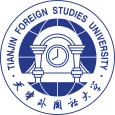 申请报考202　年攻读博士学位研究生思想政治情况表姓    名姓    名性   别出生年月民    族政治面貌政治面貌籍   贯文化程度生 源 地工作部门工作部门职务（称）参加工作时间参加工作时间该同志政治思想及现实表现（有无参加法轮功等）                                            （盖章）                                                    年  月  日                                            （盖章）                                                    年  月  日                                            （盖章）                                                    年  月  日                                            （盖章）                                                    年  月  日                                            （盖章）                                                    年  月  日                                            （盖章）                                                    年  月  日                                            （盖章）                                                    年  月  日                                            （盖章）                                                    年  月  日